Нейроигры  – как средство развития музыкально-ритмических способностей у детей дошкольного возраста.                                                             Музыкальный руководитель                                                                                      Хохолькова А.А.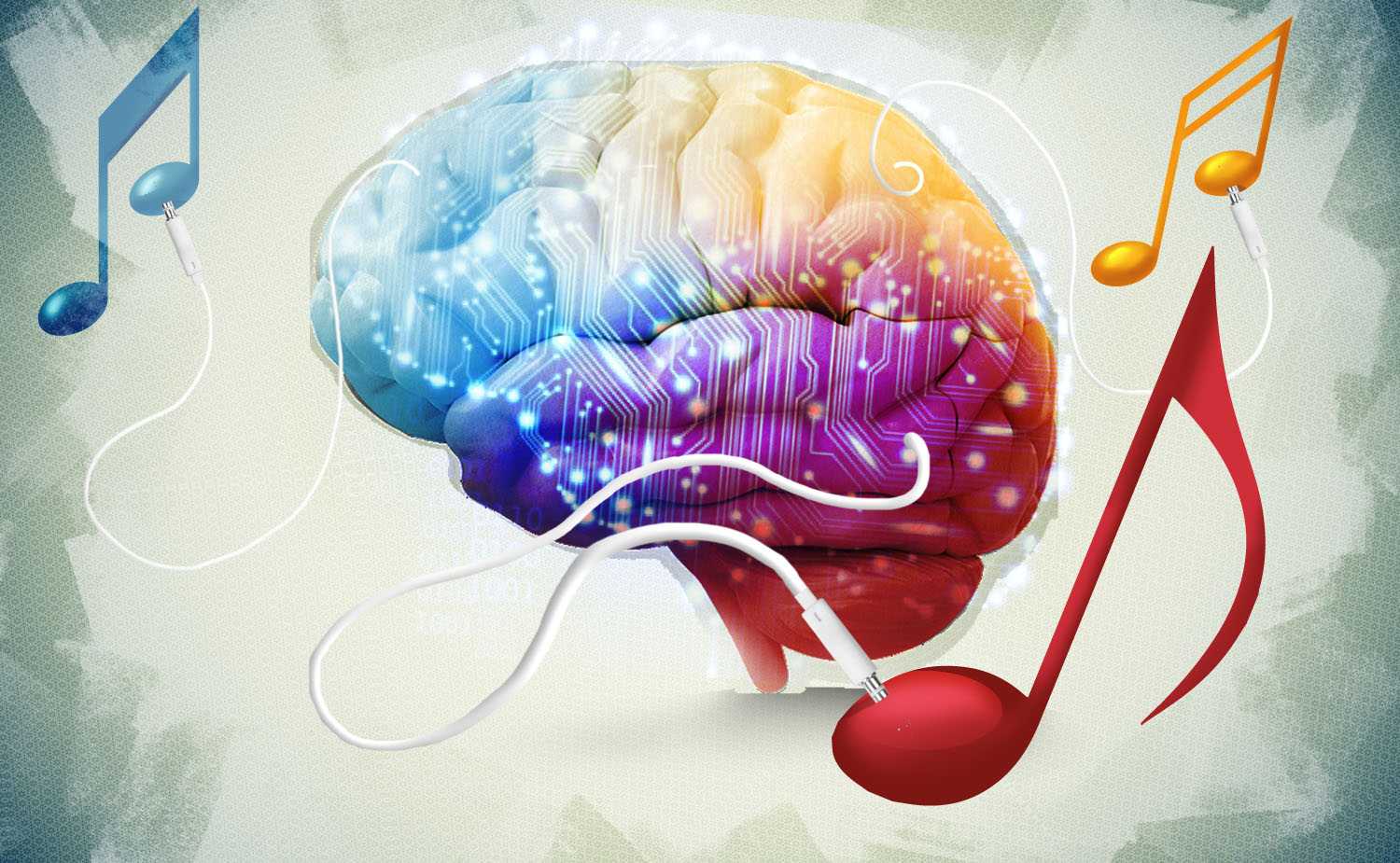 Преимущества использования нейроигр:- игровая форма обучения;- эмоциональная привлекательность;- многофункциональность;- автоматизация звуков в сочетании с двигательной активностью, а не статичное выполнение заданий только за столом;- формирование стойкой мотивации и произвольных познавательных интересов;- формирование партнерского взаимодействия между ребенком и педагогом;- активизация работы с родителями, повышение компетентности родителей в коррекционно-развивающем процессе.   Нейроигры очень полезны как для детей, так и для взрослых. А если нейроигру соединить с музыкой, то будет еще эффективней и увлекательней. Ведь музыка считается способом эффективной коррекционной помощи.Высокая эмоциональность музыкального воздействия и взаимодействия облегчает установление контакта с ребенком, позволяет легче заинтересовать его совместной игрой и включить в предлагаемую деятельность.      Ритм – обязательная составляющая музыки.   Все в нашей жизни подчиняется определенному ритму. День сменяет ночь, лето сменяет весну и т. д. В нашем организме ритмично работают сердце и легкие, мозговая деятельность также подчинена разным ритмам.Что же такое ритм?     Ритм – это равномерное чередование каких-либо (звуковых, двигательных и т. п.) элементов, присущее действию, течению, развитию чего-либо.Ритмическая способность рассматривается специалистами в качестве предпосылки и одновременного условия реализации различных видов деятельности – речевой, интеллектуальной и др. Развитое чувство ритма способствует более легкому запоминанию стихотворений, развиваются интеллектуальные способности ребенка, оно помогает координировать движения своего тела и даже правильно, ровно дышать. От чувства ритма зависит артикуляция, плавность и чёткость речи. Хорошо развитое чувство ритма создает базу для дальнейшего усвоения фонетической стороны речи:слоговой структуры слова, словесного и логического ударения, ритмичной организации Рече двигательного акта, интонационной выразительности речи.Работа над ритмом является одним из важных направлений коррекции в процессе преодоления речевых нарушений у детей, т.к.у дошкольников часто наблюдается общая моторная неловкость, их движения ритмично не организованы, повышена двигательная истощаемость.Исследователи (К. В. Тарасова, Б. Теплов, К. Орф) отмечают, что ритмическое воспитание не может быть только зрительным и слуховым, оно должно быть двигательным. В развитии чувства ритма должно участвовать все наше тело. Игровые упражнения на развитие чувства ритма, необходимо включать уже с младшей группы и даже ранее. Представленные ниже игры и упражнения способствуют развитию не только чувства ритма, но и слухового восприятия, зрительной и моторной памяти, внимания, переключаемости, совершенствуют координацию и согласованность движений, межполушарное взаимодействие.     Использовать данные игры можно как в свободной деятельности детей, так и непосредственно на занятиях индивидуальных, подгрупповых, фронтальных, как организационный момент или физкультминутку.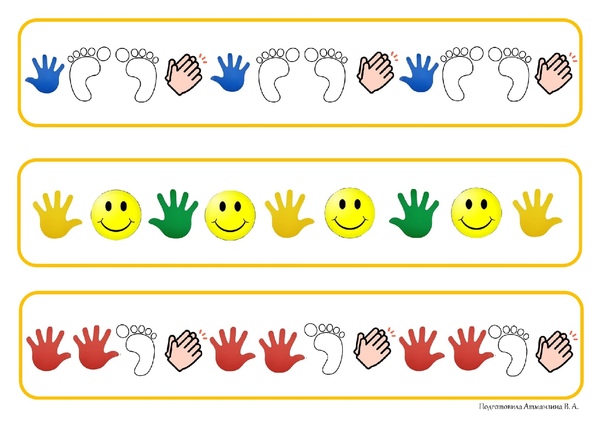 Музыкально-педагогическая технология Т.БоровикРитмодекламация.Использование данной технологии направлено на развитие:координационной свободы движения;слухового восприятия музыки;чувства ритма;развитию общей и мелкой моторики,внимания;ансамблевой слаженности;способности к двигательной импровизации.Ритмодекламация – это чёткое произнесение текста или стихов в заданном ритме.Основная цель ритмодекламации – это, прежде всего, развитие музыкального, поэтического слуха, чувства слова, воображения. Главное правило ритмодекламации : каждое слово, каждый слог, звук воспроизводится осмысленно, с искренним отношением исполнителя к звучащей речи.У музыки и речи одна первооснова – интонация, поэтому словесный образ и музыкальный неразделимы. Чем глубже дети постигают словесно – поэтический образ, тем легче им будет понять, а затем и выразить образ музыкальный.    Ритмодекламация может идти на фоне ритмического сопровождения звучащих жестов (хлопки, шлепки, щелчки, притопы и т. п., шумовых инструментов, звучания мелодии. Может сопровождаться различными движениями, что помогает детям телесно пережить ощущение темпа, динамики, ритма, речи. Ритмодекламацию ещё называют «музыкальной речью».Ритмодекламация –помогает детям учиться импровизировать. А вот инструментальное сопровождение речевых упражнений, даёт дополнительные богатые возможности для различных интерпретаций.Такие упражнения влияют на развитие концентрации и устойчивости внимания.Игра «Падишах»Возраст от 5 лет-Развитие концентрации внимания.-Синхронизация работы левого и правого полушария, тренировкамежполушарных связей.- Оптимизация и улучшение мозговой деятельности в целом.- Развитие навыка контроля своего поведения.Ход игры:Двое игроков становятся друг против друга, одновременно хлопают в ладоши, а потом по очереди хлопают в ладошку партнера: правая в левую, левая в правую.На алтайских горах (хлопок, правая-левая, хлопок, левая-правая)ОХ руки перекрещиваются на груди, АХ а потом – хлопок по бедрамЖил великий падишах (хлопок, правая-левая, хлопок, левая-правая)ОХ- руки перекрещиваются на груди, АХ - потом – хлопок по бедрамЗахотелось падишаху (хлопок, правая-левая, хлопок, левая-правая)ОХу- руки перекрещиваются на груди, АХу - потом – хлопок по бедрамСъесть большую черепаху (хлопок, правая-левая, хлопок, левая-правая)ОХ- руки перекрещиваются на груди, АХу - потом – хлопок по бедрамНо большая черепаха (хлопок, правая-левая, хлопок, левая-правая)ОХа- руки перекрещиваются на груди, АХа - потом – хлопок по бедрамУкусила падишаха (хлопок, правая-левая, хлопок, левая-правая)ОХа- руки перекрещиваются на груди, АХа - потом – хлопок по бедрам.Упражнение «Бутерброд»-Что такое бутерброд?! (действия: «лепим пирожки»)-Это «на» (ладонью пр. руки 2 раза хлопнуть по левой сверху вниз, ладони параллельно полу)-А это «под» (теперь ладонью лев. руки 2 раза хлопнуть по правой снизу вверх, ладони параллельно полу)-Что кладётся с верху «на» (ладонью пр. руки 4 раза хлопнуть по левой сверху вниз, ладони параллельно полу. Последний хлопок произвести с акцентом. Он совпадёт со словом «на»)-Масло, рыба, ветчина, огурец, икра (поочерёдно соединять пальцы рук на каждое слово: Большой – указательный – средний – безымянный – мизинец)-И сыр (на «И» — пальцы рук сжать в кулачки, на «сыр» — разжать: «пальцы веером»)-И кусочки колбасы (Попеременно на каждый слог соединять большие пальцы каждой руки с указательным, средним, безымянным и мизинцем и в обратном порядке, закончив на соединении б. пальца с указательным (обе руки одновременно выполняют это действие), на последний слог «-сы» показать образовавшиеся «колечки» — соединение б. пальца с указательным)-Только хлеб кладётся «под» (ладонью лев. руки 4 раза хлопнуть по правой снизу вверх, ладони параллельно полу. Последний хлопок произвести с акцентом. Он совпадёт со словом «под»)-И выходит ( это пауза в движении – дети складывают ладони вместе, как на молитву)-БУТЕРБРОД (Раскрывают ладони и разводят руки в стороны)Игра «Стаканчики».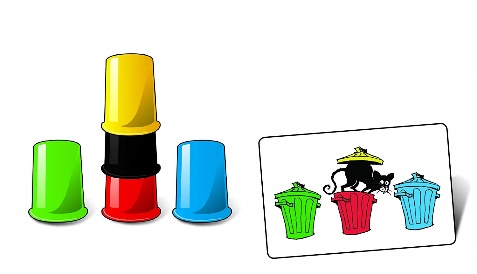 Вариант 1 Играет любое количество человек. Главное — точно повторять движения за водящим. Допустивший ошибку, покидает игру. Каждый получает стакан (чашку), ставит его, перевернув вверх дном, на стол или на пол перед собой. Порядок движений такой: левой рукой хлопаем по столу слева от стакана, затем правой — справа.Левой рукой задеваем дно стакана. Хлопаем в ладоши и правой рукой передвигаем стакан соседу в правую сторону. Хлопаем в ладоши и левой рукой переворачиваем стакан, который получили слева. Вновь правой рукой переставляем стакан вправо, не забыв перевернуть его вверх дном. Скрещиваем руки и два раза стучим по столу так, чтобы стакан находился между руками. Разводим руки, задеваем дно стакана у соседа справа, затем слева и правой рукой перемещаем стакан игроку справа. Получив стакан слева, вновь двигаем его правому соседу. Все начинается сначала. Водящий задает темп. Можно придумать слова, которые помогут в игре.Слева, справа и по дну.Хлоп, и вправо отдаю.Хлоп, и левой поверну,Правой вправо отдаю.Крестик, крестик, стук по дну,Вам стакан передаю.С каждым новым кругом темп игры увеличивается.Ритмические игры с мячиками.Вариант №1.1.Дети стоят по кругу. У каждого в правой руке мячик. Руки вытянуты вперед. Из правой руки передаем мячик соседу справа в левую руку.2.Из левой руки перекладываем мяч в свою правую руку.Можно сопровождать словами: «Отдай, переложи…»Вариант №2.1.Дети стоят в 2 шеренги лицом друг к другу парами. Мячик держат в правой руке.2.Передают мячик в левую руку ребенку, стоящему, напротив.3.Перекладывают мяч из левой руки в правую.4. Повторяют движения 2-3.Вариант №3.1.Дети стоят в 2 шеренги лицом друг к другу парами. Один из игроков держит мячик в правой руке. Стоящий напротив, держит мячик в левой руке.2.Одновременно передают мячик друг другу крест- накрест.3.Перекладываю мяч из одной руки в другую.4. Повторяют движения 2-3.Вариант №4.Дети сидят на полу.Упражнение выполняется под музыку.Руки вытянуты вперед. Мяч в правой руке.Передают мяч соседу справа в левую руку.Перекладывают мяч из левой руки в правую, затем в левую и снова в правую.Повторяют движения 2-3.Игра продолжается до окончания музыкального произведения.   Можно использовать разные формы работы, чтобы добиться нужного результата. Главное, чтобы это проходило в игровой форме, ненавязчиво и интересно. Одной из таких форм работы является игра с клавесами.Клавесы  или ритмические палочки - простейшие шумовые инструменты. Были изобретены немецким композитором и, педагогом Карлом Орфом.Игры с клавесами – это увлекательное и полезное занятие с детьми, развивающее внимание, память, мелкую моторику, речь, чувство ритма, координацию движений, ориентацию в пространстве, образное мышление, навык согласования движений с текстом стихотворения или песни, воображение, навык конструирования.В такие игры можно играть как индивидуально с каждым ребенком, так и небольшими группами.     Сначала разучиваются движения по показу педагога, затем текст, потом все вместе. Сначала игру проводит педагог, затем ведущим выбирают ребенка. Ребята с удовольствием принимают участие в таких играх.Варианты игры: - шагать палочками по полу «топ-топ»;- стучать палочками «тук-тук»;- стучать «шляпками» палочек;- стучать основаниями палочек;- перекатывать в ладошках, «греть» палочки;- катать «колбаски» по полу;-стучать палочками над головой;- прятать палочки за спиной.Педагог не меняет движение, пока все дети не включатся в игру. Важен не темп игры, а внимание и активность детей. Игра может сопровождаться звучанием ритмичной маршевой или танцевальной музыки.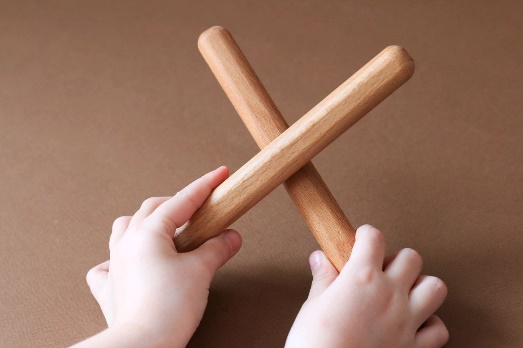    Еще одна замечательная форма работы над ритмом - это классики.    Классики – детская подвижная игра, пик популярности которой, приходился на советское детство нынешних родителей, бабушек и дедушек. У современных детей другие приоритеты – они заняты телевизором, компьютером и прочими благами техники и сегодня почти позабыты веселые и подвижные игры для девочек – классики, резиночки, скакалки.Это довольно печальная тенденция, ведь никакие электронные развлечения не способны заменить активных игр на свежем воздухе, которые непосредственно полезны для детского здоровья, а также помогают развивать коммуникативные навыки. Надо возвращать замечательные игры нашего детства из небытия.        «Классики» - не просто занимательная игра. Это еще и превосходный способ развития глазомера и чувства равновесия, тренировка хорошей координации движений и прекрасная нагрузка на ноги. А еще, как и любая другая игра с правилами, естественно и непринужденно учит ребенка управлять своими поведением в соответствии с правилами. И здесь у ребенка нет протеста, т.к. правила диктуются не взрослым, а самой игрой. Именно умение управлять своим поведением в соответствии с правилами, умение не только побеждать, но и проигрывать является очень важным для подготовки ребенка к школьному обучению.     На первом этапе детей знакомят с перемещением на игровом поле.После того, как дети усвоили движение, предлагают разные варианты.Есть несколько игровых полей.1 – это поле 6*4 игровых клеток;2 – это одна игровая дорожка;3 – дорожка «Ножки-ладошки».       Для игры в классики подбирается музыкальный материал с ритмичной музыки. Это могут быть и песни зарубежных исполнителей, и полюбившиеся детям современные песни, и детские песни. Главное, чтобы музыка была ритмичной.«Хлопки в ладоши».Цель: развитие темпа и ритма речи. Материалы: картинки с изображением ладошек разной величины. Паша очень любит хлопать в ладоши. Посмотри на картинки и повтори за ним. (Большая ладошка — громкий хлопок, маленькая — тихий) 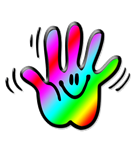 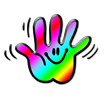 «Мыльные пузыри».Цель: развитие темпа и ритма речи. Материалы: картинки с изображением пузырей разной величины. Маша любит надувать мыльные пузыри. Но пузыри лопаются. Посмотри на картинки и покажи, как лопаются мыльные пузыри. (Большой пузырь — громкий хлопок, маленький — тихий) 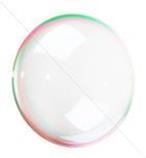 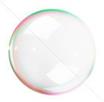 «Пчёлы и мёд». Цель: развитие темпа и ритма речи. Материалы: картинки с изображением пчёл разной величины. Пчёлы — полезные насекомые. Они собирают пыльцу с цветов и делают мёд. Покажи, как жужжат пчёлы. (Большая пчёлка — жужжать громко, маленькая — тихо) 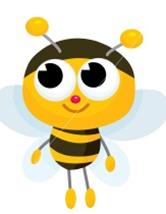 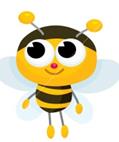 «Одуванчики». Цель: развитие темпа и ритма речи. Материалы: картинки с изображением одуванчиков разной величины. Одуванчики — весенние цветы. Из них дети плетут венки и собирают букеты. (Большой цветок — стукнуть кулачком по столу сильно, маленький — слабо) 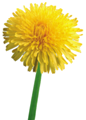 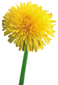 «Барабан». Материалы: картинки с изображением барабана и разноцветных кругов разной величины. Цель: развитие темпа и ритма речи. Барабан — это музыкальный инструмент. Палочками бьют по барабану, и получается ударный звук. (Большой кружок — стукнуть по барабану сильно, маленький — слабо) 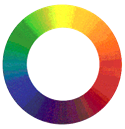 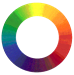 «Кошачьи следы».Материалы: картинки с изображением котёнка и следов разной величины. Цель: развитие темпа и ритма речи. Кот Васька любит гулять около дома. Посмотри, какие следы он оставил. (Большой след — хлопнуть ладошкой по столу сильно, маленький след — слабо) 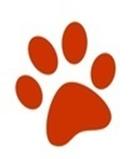 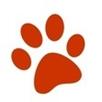 «Маленькие ножки топают по дорожке». Материалы: картинки с изображением следов разной величины. Цель: развитие темпа и ритма речи. Наш сосед Артёмка научился ходить. Посмотри, какие следы он оставил. (Большой след — хлопнуть в ладоши сильно, маленький след — слабо) 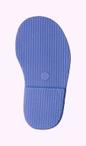 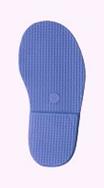 «Звёздное небо». Материалы: картинки с изображением ночного неба и звёздочек разной величины. Цель: развитие темпа и ритма речи. Ночью на небе появляются звёзды. Иногда звёздочки падают. Посмотри на картинки и покажи, как это происходит. (Большая звёздочка — хлопнуть в ладоши сильно, маленькая — слабо) 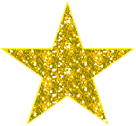 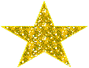 С использованием в работе нейропсихологических игр и упражнений, решаются следующие задачи:Ребенок учится чувствовать свое тело.Развивается зрительно-моторная координация (глаз-рука, способность точно направлять движение)Формируется правильное взаимодействие ног и рук.Развивается слуховое и зрительное внимание.Ребенок учится последовательно выполнять действия.